2014 ballet fees and paymentsPayments will be accepted in either of the following 3 ways:Cash placed in a sealed envelope with the respective child/children’s names and surnames written on the front.Internet transfer, cell phone banking or direct payment into my bank account.3.    Monthly debit order via direct debit through the banks.                      Please note:  No cheques will be accepted!!Monthly installments:Please remember that the “Yearly fees” are divided into 12 months as per the above table. This is for your convenience and must be adhered to in order to ensure the continuation of your child’s inclusion in lessons.NB!  A 10% fee will be charged on all payments paid after the 7th of the month. Unfortunately this past year was slightly problematic in terms of collecting payments (in certain instances) and therefore I’m forced to introduce this new regulation.Banking details:                            Michelle Nesbitt                            FNB cheque account:  62094857532                            Branch code:   260247Full name: ____________________________________ (this is the name of the person responsible for the payments)ID number: ______________________________Signature:  ___________________________ (Please sign here)Terms and conditionsThese payments must be made monthly (as per the table above) no later than the 25th of each and every month throughout the year since it is a yearly fee divided monthly so as to keep individual payments low and affordable to each client.This means that if a student misses a week or even a full month, the monthly payments are still to be made on the due date as it is a yearly membership.         Ballet uniformsStudents are expected to wear proper ballet attire as well as to have their hair neatly tied back into a bun. If the hair is too short to be tied up in this way then please ensure that it is tied up in such a way that it is not distracting to the student.AttendanceIf a student is unable to attend a class then it is the duty of the parent/guardian to inform me timeously (preferably before the lesson) by either calling me or sending a sms to my cell phone.This is for the safety of the students as well as for me to accurately maintain my attendance register throughout the year.RegistrationAll students are required to re-register by filling in the registration form which follows. This is purely for my records as I need accurate lists and information for my data base.  These records are necessary for me to keep track of attendance, payments and progress of each student at the  as well as to allow me to effectively communicate with each parent/guardian when necessary.NOTE:Cancellation of ballet classes can only be accepted with at least 1 month written notice. Failure to comply will result in continued billing for which parents will be held liable.Full name: _________________________Signed:  ___________________________ (Please sign here) of Ballet registration formStudentFirst name:     __________________________                           Age: ________Surname:       __________________________                            Birth date: ____/____/____ Cell:                __________________________      (if applicable)     Parent/GuardianFirst name:     __________________________               Surname:                    _________________________ Cell number:  __________________________               Home number:            _________________________Work:             __________________________               E-mail address:           _________________________Postal address: ________________________________________________________________I would like to receive letters via e-mail         (tick if you want this form of correspondence)I would like to receive letters by personal delivery via my child  (tick if you want this form of correspondence)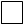 IndemnityMichelle School of Ballet is in no way responsible for injuries incurred by students whilst they are being instructed in the art of ballet either on or off the teaching premises.These premises include:The hall at St. Francis Anglican Church on the corner of Long and Albert Streets in Waterkloof.Anton van Wouw Laerskool in WaterkloofI, ___________________________________________, agree to and accept the above terms and conditions. Signed: _____________________ (Parent/Guardian)Date:  ____/____/_____GradesPer MonthPre-PrimaryR 240PrimaryR 250Test 1R 270 Grade 1R 270Grade 2R 290Grade 3R 290Test 4R 300Grade 4R 300Grade 5R 330Cecchetti Intermediate Foundation to Advance 2Please InquireInternational Ballet ExamsPlease Inquire